Limbažu novada DOME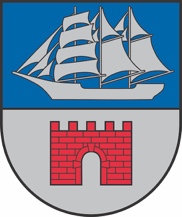 Reģ. Nr. 90009114631; Rīgas iela 16, Limbaži, Limbažu novads LV-4001; E-pasts pasts@limbazunovads.lv; tālrunis 64023003LĒMUMSPar Ilgtspējīgas enerģētikas un klimata rīcības plāna (SECAP) 1. redakcijas nodošanu publiskai apspriešanaiZiņo Dagnis StraubergsSaskaņā ar Energoefektivitātes likuma 5. panta pirmās daļas 1. punktu pašvaldībām ir tiesības izstrādāt un pieņemt energoefektivitātes plānu kā atsevišķu dokumentu vai kā pašvaldības teritorijas attīstības programmas sastāvdaļu, kurā iekļauti noteikti energoefektivitātes mērķi un tās uzlabošanas pasākumi.2023. gada 10. novembrī tika noslēgts līgums ar SIA “Ekodoma” par Ilgtspējīgas enerģētikas un klimata rīcības plāna (SECAP) un energopārvaldības sistēmas dokumentācijas izstrādi. Šobrīd ir izstrādāta Ilgtspējīgas enerģētikas un klimata rīcības plāna (SECAP) 1. redakcija un, ņemot vērā, ka izstrādātais dokuments ir vidēja termiņa plānošanas dokuments, nepieciešams nodrošināt sabiedrības līdzdalību uzsāktajā attīstības plānošanas procesā.Pamatojoties uz Pašvaldību likuma 4. panta pirmās daļas 2., 18. un 22. punktu un 10. panta pirmās daļas 3. punktu, Energoefektivitātes likuma 5. panta pirmās daļas 1. punktu, Ministru kabineta 2014. gada 14. oktobra noteikumu Nr. 628 “Noteikumi par pašvaldību teritorijas attīstības plānošanas dokumentiem” 2., 3., 15. un 16. punktu un Ministru kabineta 2009. gada 25. augusta noteikumu Nr.970 „Sabiedrības līdzdalības kārtība attīstības plānošanas procesā” 10. punktu, atklāti balsojot: PAR – 12 deputāti (Jānis Bakmanis, Māris Beļaunieks, Lija Jokste, Kristaps Močāns, Valdis Možvillo, Arvīds Ozols, Rūdolfs Pelēkais, Jānis Remess, Ziedonis Rubezis, Dagnis Straubergs, Regīna Tamane, Edmunds Zeidmanis), PRET – nav, ATTURAS – deputāts Andris Garklāvs, Limbažu novada dome NOLEMJ:Nodot Ilgtspējīgas enerģētikas un klimata rīcības plāna 1.redakciju (turpmāk - SECAP) publiskai apspriešanai (pielikumā).Noteikt SECAP publiskās apspriešanas laiku no šī gada 4. marta līdz 5. aprīlim, nodrošinot SECAP publisku pieejamību:Limbažu novada pašvaldības tīmekļa vietnē: https://www.limbazunovads.lv/lv;Limbažu novada pašvaldības Centrālās pārvaldes Klientu apkalpošanas centrā Rīgas ielā 16, Limbažos, darba dienās no plkst. 9:00 līdz 16:00;Limbažu novada pašvaldības Limbažu, Salacgrīvas un Alojas apvienības pārvaldes pilsētu un pagastu pakalpojumu sniegšanas centros darba dienās no plkst.9:00 līdz 12:00 un no 13:00 līdz 16:00.Organizēt SECAP sabiedrisko apspriedi hibrīdrežīmā - tiešsaistē un klātienē Limbažu novada pašvaldības Centrālās pārvaldes Lielajā zālē Rīgas ielā 16, Limbažos šī gada 25.martā plkst.17:00.Lēmumu par SECAP nodošanu publiskai apspriešanai publicēt Limbažu novada pašvaldības tīmekļa vietnē https://www.limbazunovads.lv/lv, informatīvajā izdevumā “Limbažu Novada Ziņas”, Teritorijas attīstības plānošanas informācijas sistēmā un vietējā laikrakstā „Auseklis”.Informēt Vidzemes plānošanas reģionu atzinuma sniegšanai par SECAP.Atbildīgā amatpersona, kurai iesniedzami sabiedrības viedokļi par SECAP, ir Limbažu novada pašvaldības Centrālās pārvaldes Attīstības un projektu nodaļas Attīstības un projektu koordinatore Iveta Umule.Atbildīgo par lēmuma izpildi noteikt Limbažu novada pašvaldības Centrālās pārvaldes Attīstības un projektu nodaļas Attīstības un projektu koordinatori Ivetu Umuli.Kontroli par lēmuma izpildi uzdot veikt Limbažu novada pašvaldības izpilddirektoram.Limbažu novada pašvaldībasDomes priekšsēdētājs									D. StraubergsŠIS DOKUMENTS IR PARAKSTĪTS AR DROŠU ELEKTRONISKO PARAKSTU UN SATUR LAIKA ZĪMOGU2024. gada 21. februārī                      Nr.103(protokols Nr.4, 29.)